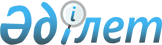 О внесении изменений в постановление Правительства Республики Казахстан от 31 декабря 2004 года № 1453 "О мерах по реализации Конвенции о правовой помощи и правовых отношениях по гражданским, семейным и уголовным делам от 22 января 1993 года и Конвенции о правовой помощи и правовых отношениях по гражданским, семейным и уголовным делам от 7 октября 2002 года"Постановление Правительства Республики Казахстан от 10 декабря 2014 года № 1295

      Правительство Республики Казахстан 

ПОСТАНОВЛЯЕТ:



      1. Внести в постановление Правительства Республики Казахстан от 31 декабря 2004 года № 1453 «О мерах по реализации Конвенции о правовой помощи и правовых отношениях по гражданским, семейным и уголовным делам от 22 января 1993 года и Конвенции о правовой помощи и правовых отношениях по гражданским, семейным и уголовным делам от 7 октября 2002 года» следующие изменения:



      в пункте 1:



      абзацы второй, пятый, шестой, седьмой, десятый изложить в следующей редакции:

      «Министерство юстиции Республики Казахстан - регистрацию прав на недвижимое имущество, юридических лиц, а также иным официальным документам, исходящим из органов юстиции и от нотариусов;

      Министерство здравоохранения и социального развития Республики Казахстан - по документам социально-правового характера по вопросам, входящим в его компетенцию;

      Министерство финансов Республики Казахстан — по запросам государственных органов и ходатайствам граждан, связанным с выплатой задолженности юридическими лицами, в отношении которых возбуждено конкурсное производство об их несостоятельности, а так же по документам, подтверждающим резидентство физических и юридических лиц или нотариально засвидетельствованной копии таких документов;

      Министерство культуры и спорта Республики Казахстан - по архивным справкам и копиям архивных документов, исходящих из государственных архивов Республики Казахстан;

      Агентство Республики Казахстан по делам государственной службы и противодействию коррупции - по документам, относящимся к его компетенции, за исключением документов, связанных с осуществлением процессуальных действий;».



      2. Министерству иностранных дел Республики Казахстан в установленном порядке уведомить депозитарии вышеуказанных конвенций, заключенных Республикой Казахстан, о вносимых изменениях настоящим постановлением.



      3. Настоящее постановление вводится в действие по истечении десяти календарных дней после дня его первого официального опубликования.       Премьер-Министр

      Республики Казахстан                       К. Масимов
					© 2012. РГП на ПХВ «Институт законодательства и правовой информации Республики Казахстан» Министерства юстиции Республики Казахстан
				